МЕЖГОСУДАРСТВЕННЫЙ СТАНДАРТ
винты с шестигранной головкойНЕВЫПАДАЮЩИЕ КЛАССА ТОЧНОСТИ ВКонструкция и размерыHexagon-head non-falling-out screws, product grade В.
Design and dimensionsМКС 21.060.10
ОКП 12 8400Постановлением Государственного комитета СССР по стандартам от 7 июля 1980 г. № 3428 дата введения
установлена01.01.82Ограничение срока действия снято по протоколу № 7—95 Межгосударственного совета по стандартизации,
метрологии и сертификации (ИУС 11—95)Настоящий стандарт распространяется на винты с шестигранной головкой невыпадающие класса
точности В с номинальным диаметром резьбы от 6 до 20 мм.(Введено дополнительно, Изм. № 1).Размеры винтов должны соответствовать указанным на чертеже и в табл. 1 и 2.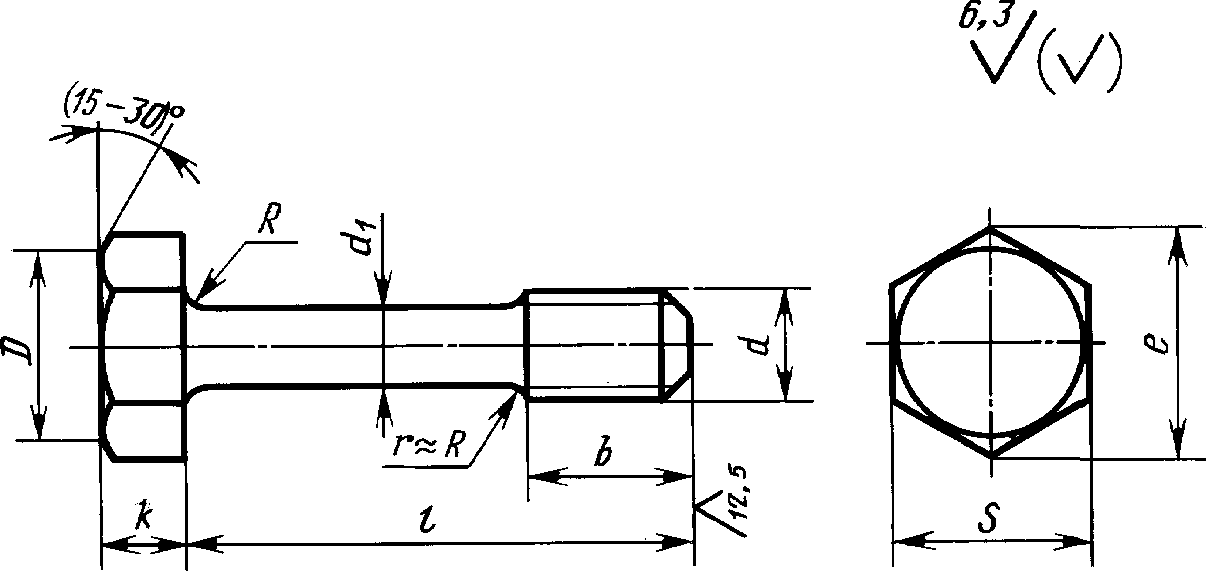 D = (0,90	0,95) SИздание официальное	Перепечатка воспрещена★Издание с Изменением № 1, утвержденным в декабре 1986г. (ИУС 2—87) и Поправкой (ИУС 4—90).6-1350Таблица 1
ммТаблица 2П римечание. Длины винтов, заключенные в скобки, применять не рекомендуется.П ример условного обозначения винта диаметром резьбы d = 8 мм, с полем
допуска 6g, длиной 1=25 мм, класса прочности 5.8, без покрытия:Винт M8-6g-25.58 ГОСТ 10338-80То же, класса прочности 8.8, из стали марки 35Х, с цинковым покрытием толщиной 9 мкм,
хроматированным:Винт M8-6g-25.88.35X.019 ГОСТ 10338-80Резьба — по ГОСТ 24705—2004, шаг резьбы — крупный. Сбег резьбы — по ГОСТ 10549—80.
1, 2. (Измененная редакция, Изм. № 1).822а. Допуски и методы контроля размеров и отклонений формы и расположения поверхностей —
по ГОСТ 1759.1-82.26. Дефекты поверхности и методы контроля — по ГОСТ 1759.2—82.2а, 26. (Введены дополнительно, Изм. № 1).Технические требования — по ГОСТ 1759.0—87.Теоретическая масса винтов указана в приложении 1.(Исключен, Изм. № 1).ПРИЛОЖЕНИЕ 1
СправочноеП римечание. Для определения массы винтов из латуни массы, указанные в таблице, следует
умножить на коэффициент 1,08.ПРИЛОЖЕНИЕ 2. (Исключено, Изм. № 1).Номинальный диаметр
резьбы d6810121620Диаметр стержня d1 (пред. откл. ЫЗ)4,05,57,09,011,014,0Длина резьбы b81012162025Размер «под ключ» .S'(пред. откл. ЫЗ)101317192430Высота головки к4,05,57,08,010,013,0Диаметр описанной окружности /,
не менее11,014,418,921,126,833,6Радиус под головкой R, не более0,40,50,50,60,80,8Длина винта /, ммДиаметр резьбы d, ммДиаметр резьбы d, ммДиаметр резьбы d, ммДиаметр резьбы d, ммДиаметр резьбы d, ммДиаметр резьбы d, ммДлина винта /, мм6810121620(18)—————20—————(22)———25———(28)——32——(36)Стандартные длиныСтандартные длиныСтандартные длины——40——(45)——50(55)60(70)80(90)—100—Длина винта
/, ммТеоретическая масса 1000 шт. стальных винтов, кг, при номинальном диаметре резьбы d, ммТеоретическая масса 1000 шт. стальных винтов, кг, при номинальном диаметре резьбы d, ммТеоретическая масса 1000 шт. стальных винтов, кг, при номинальном диаметре резьбы d, ммТеоретическая масса 1000 шт. стальных винтов, кг, при номинальном диаметре резьбы d, ммТеоретическая масса 1000 шт. стальных винтов, кг, при номинальном диаметре резьбы d, ммТеоретическая масса 1000 шт. стальных винтов, кг, при номинальном диаметре резьбы d, ммДлина винта
/, мм6810121820(18)4,977—————205,174—————(22)5,37212,4622,25———255,66813,0223,16———(28)5,96413,5824,0636,05——326,35914,3325,2738,04——(36)6,75415,0726,4840,04——407,14816,0227,6942,04——(45)7,64216,7629,2044,53——508,13517,6930,7147,0385,42156,9(55)8,62918,6332,2349,5289,15163,0609,12219,5633,7352,0092,88169,0(70)10,11021,4336,7657,00100,30181,18011,10023,3039,7762,00107,80193,2(90)—25,1742,7767,00115,30205,3100—27,0445,7772,00122,80217,5